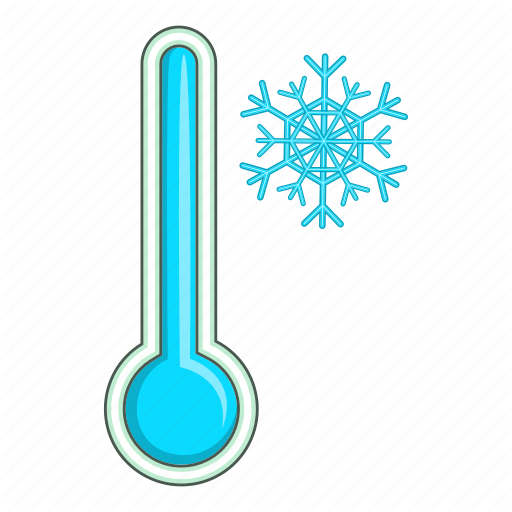 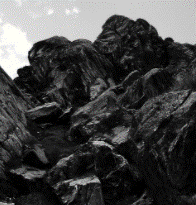 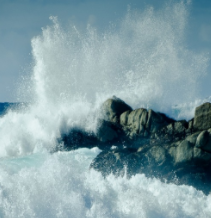 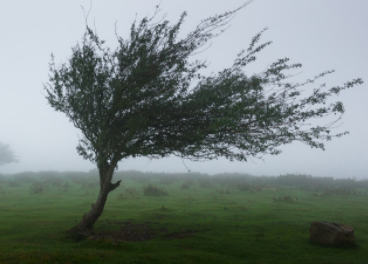 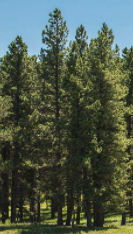 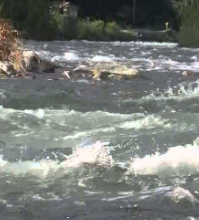 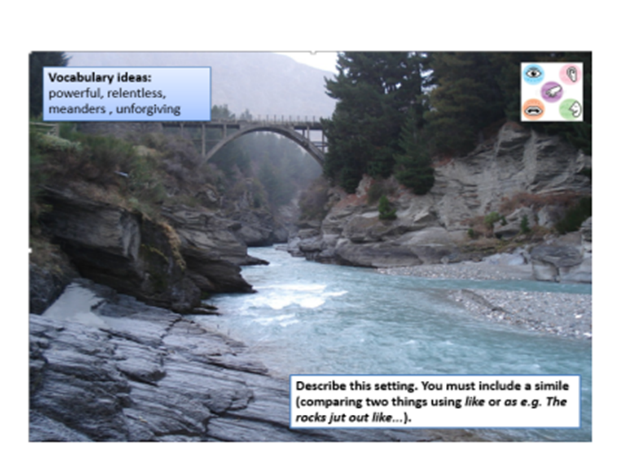 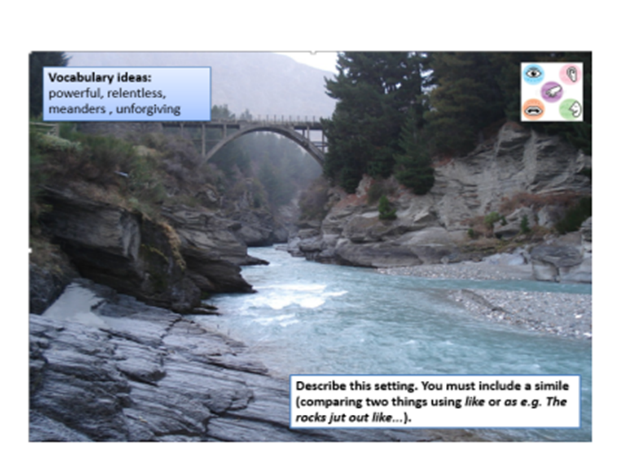 Opinion Writing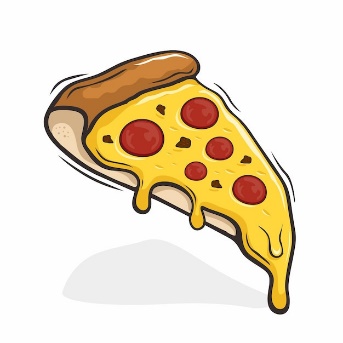 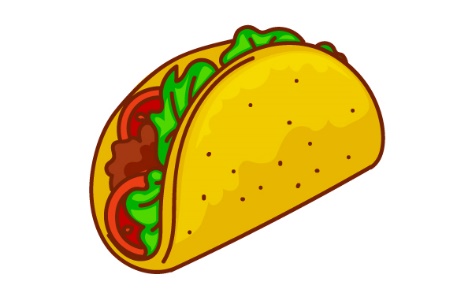 Or Pizza                                                                                                     Tacos_______________________________________________________________________________________________________________________________________________________________________________________________________________________________Opinion WritingOr Pizza                                                                                                     TacosIn my opinion _____________ is better than ____________.One reason is because_________ is _____________.A second reason is ____________________________________This is why ____________ is better than _________________. Opinion WritingOr Pizza                                                                                                     TacosIn my opinion _________________________________________.One reason is __________________________________________.A second reason is _______________________________________.This is why ____________ is better than _________________. 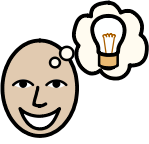 Informational WritingTopic: ____________________________________________________________________Writing Frame:  My Trip to the Zoo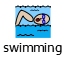 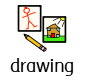 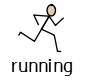 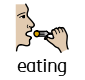 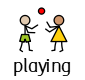 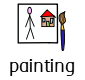 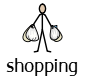 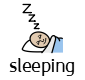 Sentence reminders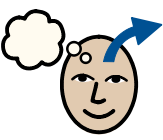 ?What?Whatis?like?like?like?likeand?like ?like ?like TheTheTheThe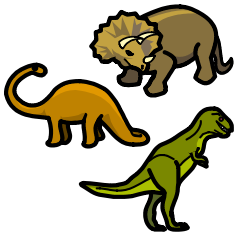 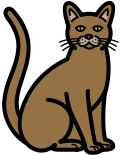 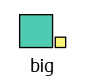 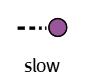 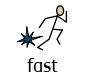 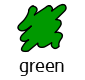 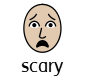 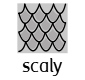 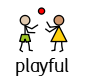 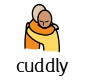 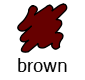 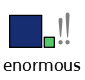 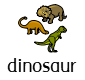 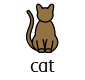   Opinion Statement      1In my opinion ………I think …______ is better than ________    Reason 1            2         One reason is ………______ is better than ________I like ____ because _____     Reason 2            3Another reason is ………Also …A second reason is ……….Conclusion      4In conclusion ………This is why ____ is better than ________  Opinion Statement      1In my opinion ………I think …______ is better than ________    Reason 1            2         One reason is ………______ is better than ________I like ____ because _____     Reason 2            3Another reason is ………Also …A second reason is ……….Conclusion      4In conclusion ………This is why ____ is better than ________  Opinion Statement      1In my opinion ………I think …______ is better than ________    Reason 1            2         One reason is ………______ is better than ________I like ____ because _____     Reason 2            3Another reason is ………Also …A second reason is ……….Conclusion      4In conclusion ………This is why ____ is better than ________Fact #1:Fact #2:Fact #3:Closing:Lion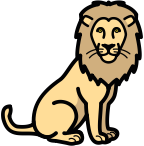 Elephant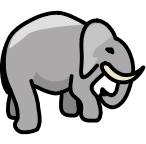 Panda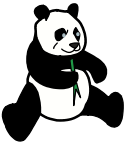 Penguin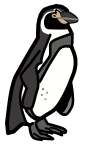 Zebra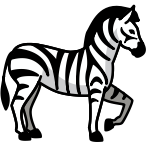 Monkey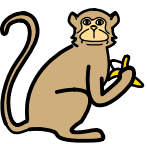 Paragraph 1Paragraph 1Paragraph 1Paragraph 1Paragraph 1Paragraph 1Sentence StartersSentence StartersSentence StartersSentence StartersSentence StartersSentence StartersI went to I went to I went to I sawI sawI sawMy WordsMy WordsMy WordsMy WordsMy WordsMy WordszoolionelephantmonkeyzebraPenguinpandalotsofanimalstheItwasParagraph 2Paragraph 2Paragraph 2Paragraph 2Paragraph 2Paragraph 2Sentence StartersSentence StartersSentence StartersSentence StartersSentence StartersSentence StartersMy favourite animal wasMy favourite animal wasMy favourite animal wasI liked it becauseI liked it becauseI liked it becauseMy WordsMy WordsMy WordsMy WordsMy WordsMy Wordsithascutefurrystrongroaredloudlyclimbeddivedplayedwaterranveryfastfurrymanebig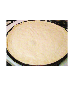 First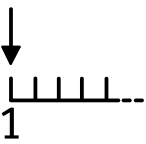 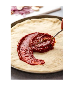 Then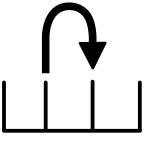 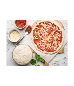 Next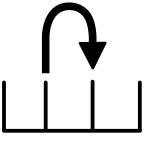 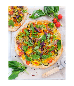 After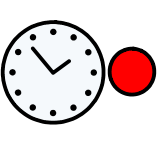 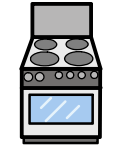 Finally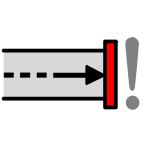 FirstThenNextAfterFinally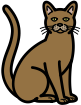 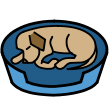 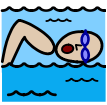 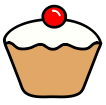 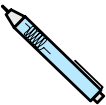 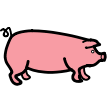 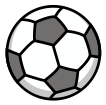 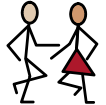 play foot___dance and ___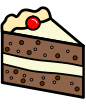 a piece of ___a ___ pena pet ___Capital letter 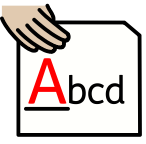 Remember!Finger       Spaces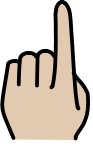 Sound out words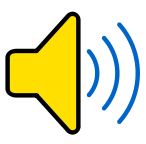 Use word banks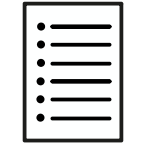 Full Stop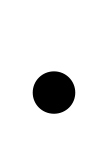 Read the sentence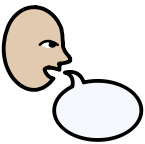 Capital letter Remember!Finger       SpacesSound out wordsUse word banksFull StopRead the sentence